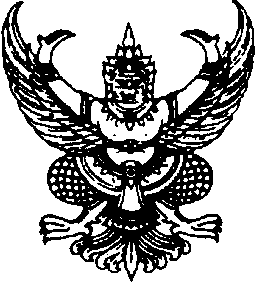 ข้อบังคับมหาวิทยาลัยธรรมศาสตร์ว่าด้วยการจัดตั้งและการแบ่งส่วนงานของมหาวิทยาลัยธรรมศาสตร์ (ฉบับที่ ๔) พ.ศ. ๒๕๖๒______________________โดยที่เป็นการสมควรแก้ไขเพิ่มเติมข้อบังคับมหาวิทยาลัยธรรมศาสตร์ว่าด้วยการจัดตั้ง
และการแบ่งส่วนงานของมหาวิทยาลัยธรรมศาสตร์ อาศัยอำนาจตามความในมาตรา ๒๓ ประกอบมาตรา ๙ วรรคสาม แห่งพระราชบัญญัติมหาวิทยาลัยธรรมศาสตร์ พ.ศ. ๒๕๕๘ และโดยมติสภามหาวิทยาลัยในการประชุมครั้งที่ ๑๒/๒๕๖๑ 
เมื่อวันที่ ๒๔ ธันวาคม ๒๕๖๑ เห็นชอบให้ออกข้อบังคับไว้ ดังต่อไปนี้ข้อ ๑ ข้อบังคับนี้เรียกว่า “ข้อบังคับมหาวิทยาลัยธรรมศาสตร์ว่าด้วยการจัดตั้งและการแบ่ง
ส่วนงานของมหาวิทยาลัยธรรมศาสตร์ (ฉบับที่ ๔) พ.ศ. ๒๕๖๒”ข้อ ๒ ข้อบังคับนี้ให้มีผลใช้บังคับนับถัดจากวันประกาศเป็นต้นไปข้อ ๓ ให้เพิ่มความต่อไปนี้เป็น (๔) ของข้อ ๙ แห่งข้อบังคับมหาวิทยาลัยธรรมศาสตร์
ว่าด้วยการจัดตั้งและการแบ่งส่วนงานของมหาวิทยาลัยธรรมศาสตร์ พ.ศ. ๒๕๕๙“(๔) กองบริหารศูนย์พัทยา”ข้อ ๔ ให้เพิ่มความต่อไปนี้เป็นข้อ ๑๐/๓ แห่งข้อบังคับมหาวิทยาลัยธรรมศาสตร์
ว่าด้วยการจัดตั้งและการแบ่งส่วนงานของมหาวิทยาลัยธรรมศาสตร์ พ.ศ. ๒๕๕๙ แก้ไขเพิ่มติม (ฉบับที่ ๓) 
พ.ศ. ๒๕๖๑“ข้อ ๑๐/๓ โรงพยาบาลธรรมศาสตร์เฉลิมพระเกียรติ ประกอบด้วยส่วนงานที่มีฐานะเทียบเท่ากอง ดังต่อไปนี้(๑) ฝ่ายบริหารโรงพยาบาล(๒) ฝ่ายบริหารแผนและการคลัง(๓) ฝ่ายเภสัชกรรม(๔) ฝ่ายสหเวชศาสตร์(๕) ฝ่ายสนับสนุนบริการ(๖) ฝ่ายการแพทย์(๗) ฝ่ายการพยาบาล(๘) ฝ่ายทันตกรรมอำนาจหน้าที่และการแบ่งหน่วยงานภายในของส่วนงานตามวรรคหนึ่ง ให้อธิการบดี
โดยความเห็นชอบของสภามหาวิทยาลัยกำหนดโดยออกเป็นประกาศมหาวิทยาลัย”ข้อ ๕ ให้เพิ่มความต่อไปนี้เป็น ข้อ ๑๐/๔ แห่งข้อบังคับมหาวิทยาลัยธรรมศาสตร์ว่าด้วย
การจัดตั้งและการแบ่งส่วนงานของมหาวิทยาลัยธรรมศาสตร์ พ.ศ. ๒๕๕๙ แก้ไขเพิ่มเติม (ฉบับที่ ๓) 
พ.ศ. ๒๕๖๑“ข้อ ๑๐/๔ ในสำนักงานศูนย์วิจัยและให้คำปรึกษาแห่งมหาวิทยาลัยธรรมศาสตร์ ให้มีสำนักงานเลขานุการเป็นส่วนงานภายในสำนักงานอำนาจหน้าที่และการแบ่งหน่วยงานภายในส่วนงานตามวรรคหนึ่ง ให้อธิการบดี
โดยความเห็นชอบของสภามหาวิทยาลัยกำหนดโดยออกเป็นประกาศมหาวิทยาลัย”		ประกาศ ณ วันที่ ๖ กุมภาพันธ์ พ.ศ. ๒๕๖๒				      (ศาสตราจารย์พิเศษ นรนิติ เศรษฐบุตร)					    นายกสภามหาวิทยาลัย